     JÍDELNÍČEK                                          Týden od 19.1.-2.2.2024                                               AlergenyPondělí:              Přesnídávka             Rohlík, celerová pomazánka, zelenina, čaj, voda                                     1,3,7,9   	Oběd                        Kyselice, čaj, voda                                               Zapékané těstoviny se zeleninou a smetanou, st. okurek                         1,3,7          	Svačinka                   Sýrovo-mrkvové tyčinky, ovoce, mléko, čaj                                           1,3,7      Úterý: 	Přesnídávka               Chléb, míchaná vejce, zelenina, čaj, voda s pomerančem                       1,3,7            	Oběd                          Polévka z rybího filé, čaj, voda s pomerančem                                                                    Kuřecí maso po myslivecku, hrášková rýže                                            1,3,4,7            Svačinka                     Kynutý koláček s makovou náplní, ovoce, mléko, čaj                            1,3,7 Středa:	Přesnídávka	         Raženka, cizrnová pomazánka, zelenina, čaj, voda se sirupem                1,3,7                  Oběd                          Rajská polévka s těstovinou, čaj, voda se sirupem                                                Pečené karbanátky, brambory s máslem, restovaná zelenina                   1,3,7                                                	Svačina		         ½ tmavý rohlík, ovocný talíř, kakao, čaj                                                  1,3,7Čtvrtek: 	Přesnídávka               Chléb, masová pomazánka, zelenina, čaj, džus                                          1,3,7                                                                                             Oběd		         Čočková polévka se zeleninou, čaj, džus                                                Vepřová kotleta se sýrem, bulgur                                                               1,3,7            Svačina                       Rohlík, nutela, ovoce, mléko, čaj                                                               1,3,7Pátek:                                             	Přesnídávka               Topinka, ovoce, mléko, čaj                                                                         1,3,7             Oběd		         Žampionová polévka se smetanou, čaj, voda s citronem                                                                                   Vepřové maso, bílé zelí, houskový knedlík                                                 1,3,7	Svačina		         Jogurt, rohlík, ovoce, čaj, voda s citronem                                                  1,3,7               Pitný režim zajištěn po celou dobu provozu       Ovoce nebo zelenina je podávána k jídlu každý den.Čísla u pokrmů označují druh alergenu. Seznam alergenu je vyvěšen vedle jídelníčku.	(O) – ovoce jen pro dospělé                                                                  DOBROU CHUŤ!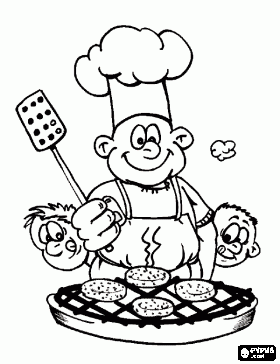   Monika Filáková	                                                                                                                Hana Tkadlecová                  (provozář)										   (kuchařka)